Kalbų Kengūra 2018 rezultataiAnglų kalbaAuksinis diplomasJulija Valiukevič, 6c klasėAdrian Valickis, 6c klasė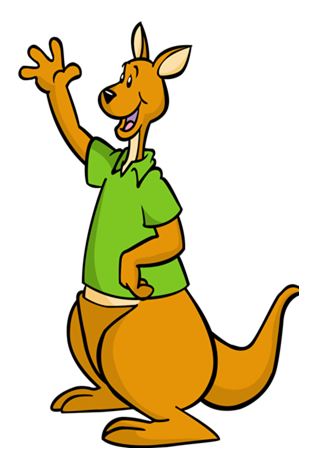 Ana Ragoža, GIIb klasėAgnieška Korklinevska, 6c klasėDaniel Averkin, 7b klasėVirginija Kulevičiūtė, 6c klasė
​Rusų kalbaAuksinis diplomasViktorija Sinkevič, 7b klasė​Ingrida Minkevič, 7b klasėSidabrinis diplomasElina Sobolevska, 7c klasėOranžinis diplomasDominika Sibik, 7c klasė